附件3观摩会论坛交通指引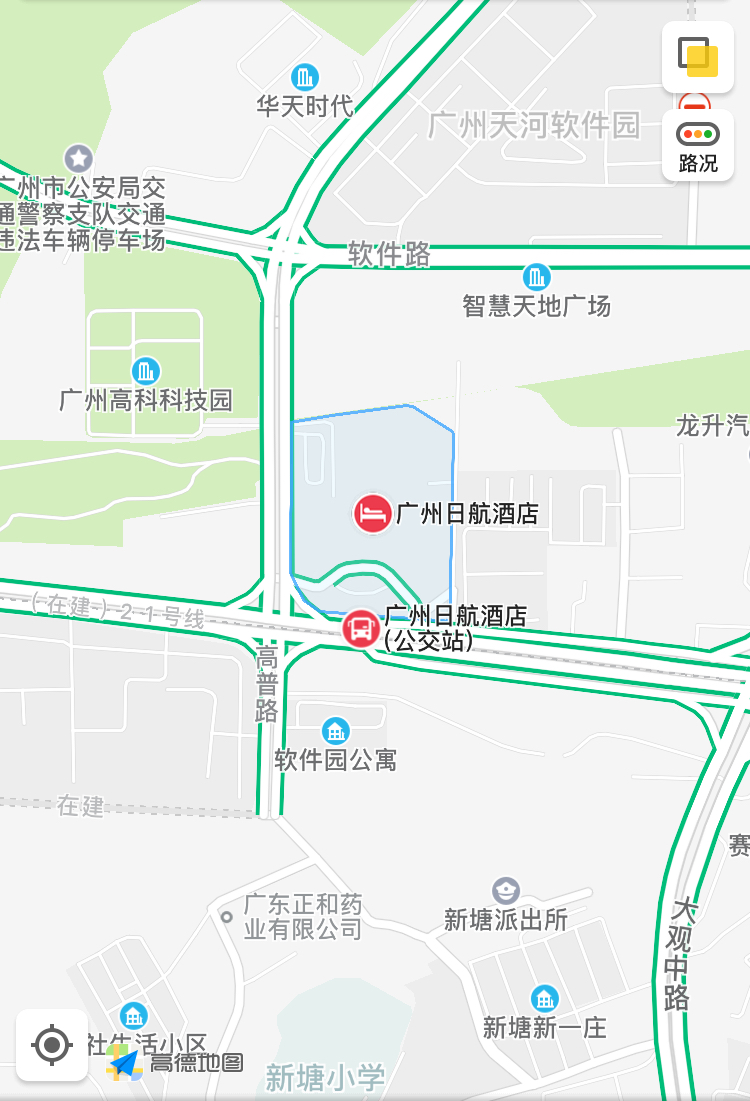 广州日航酒店前台联系电话：020-66318888